LIETUVOS RESPUBLIKOSVYRIAUSIOJI RINKIMŲ KOMISIJASPRENDIMASDĖL valstybės biudžeto lėšų rinkimams organizuotinaudojimo sutarties formos 2017 m. sausio 19 d. Nr. Sp-6VilniusLietuvos Respublikos vyriausioji rinkimų komisija, vadovaudamasi Lietuvos Respublikos vyriausiosios rinkimų komisijos įstatymo 3 straipsnio 2 dalies 6 punktu ir Lietuvos Respublikos savivaldybių tarybų rinkimų įstatymo 20 straipsnio 6 dalimi, n u s p r e n d ž i a:Patvirtinti Valstybės biudžeto lėšų rinkimams organizuoti naudojimo sutarties formą (pridedama).PirmininkasZenonas Vaigauskas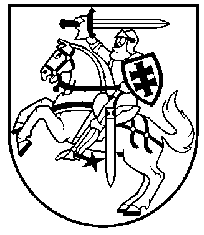 